TİREBOLU İLÇESİ TOPLANTI VE GÖSTERİ YÜRÜYÜŞÜ KROKİSİ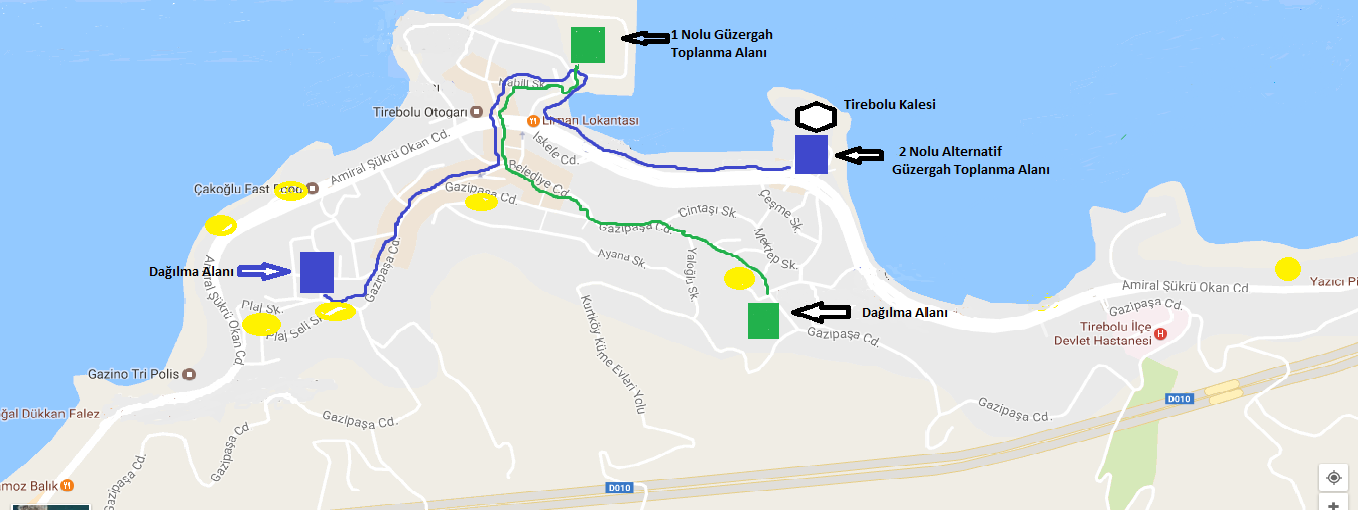 	Afiş ve Pankart Asılabilecek Yerler										Dr. Muhammed Lütfi KOTAN 	1 Nolu Toplanma Alanı ve Güzergahı											       Kaymakam	2 Nolu Alternatif Toplanma Alanı ve Güzergahı